 Пам'яткаЩо потрібно знати про грип та заходи профілактики     Серед інфекційних захворювань, які офіційно реєструються в Україні, грип та ГРВІ в загальній сукупності становлять понад 90%. Кожного року практично шостий мешканець України залучається до епідемічного процесу з грипу та ГРВІ.     Грип – гостре інфекційне захворювання. Джерелом інфекції при грипі є хвора людина. Особливо заразна інфікована людина при грипі в розпал хвороби, в гарячковому стані. Період зараження продовжується в середньому 4-7 днів. Передача інфекції відбувається головним чино повітряно-капельни шляхом.    Симптоми захворювання: раптове підвищення температури тіла більше 38°С, біль у горлі, головний біль, кашель, утруднене дихання, біль у м'язах, інколи може бути блювота, діарея. Як попередити захворювання на грип·        уникати контакту з особами, що мають прояви грипозної інфекції;·        обмежити відвідини місць великого скупчення людей;·        часто провітрювати приміщення;·        часто мити руки з милом;·        прагнути не торкатися очей, носа або рота немитими руками;·        уникати обіймів, поцілунків і рукотискань;·        прикривати ніс і рот при чиханні або кашлі одноразовою носовою серветкою, яку зразу ж після використання потрібно викинути;·        якщо у людини є симптоми грипу необхідно триматися від нього на відстані не менше двох метрів. Основним захистом проти грипу та попередження ускладнень при розвитку захворювання – є проведення щеплення проти грипу     За даними експертів у епідемічному сезоні 2013-2014 років в Україні прогнозується переважна циркуляція вірусів грипу А/California/7/2009(H1N1), А А/H3N2/Victoria/361/2011b та В/ Massachusetts/2/2012. Зазначені штами ввійшли до складу актуальних сезонних вакцин проти грипу.     Отримати консультацію щодо вакцинації можна в лікувально- профілактичному закладі за місцем проживанням або територіальних закладах Держсанепідслужби.При появі симптомів грипу необхідно обов'язково звернутися до лікаря!Пам'ятайте, що здоров'я у ваших руках!Розроблено Кіровоградським міжрайонним Управлінням ГУДСЕС у Кіровоградській області2013 рік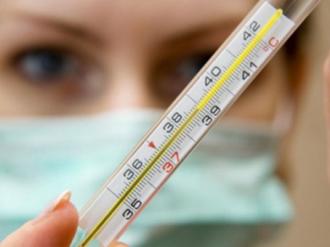 